INDICAÇÃO Nº 7089/2017Sugere ao Poder Executivo Municipal a troca de lâmpada na Rua Caiamurus, defronte ao nº 299, bairro Jardim São Francisco II, neste município.Excelentíssimo Senhor Prefeito Municipal, Nos termos do Art. 108 do Regimento Interno desta Casa de Leis, dirijo-me a Vossa Excelência que, por intermédio do Setor competente, promova a manutenção de troca de lâmpada na Rua Caiamurus, defronte ao nº 299, bairro Jardim São Francisco II, neste município.Justificativa:Este vereador foi procurado pelos munícipes residentes no bairro, solicitando a troca de lâmpada no referido local, pois a mesma já esta queimada já há algum tempo, causando insegurança á população, já que os moradores trafegam pela via durante a madrugada, quando vão ao trabalho.Plenário “Dr. Tancredo Neves”, em 04 de setembro de 2.017.JESUS VENDEDOR-Vereador / Vice Presidente-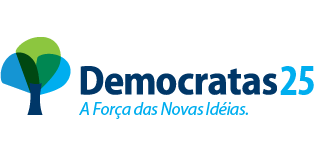 